Projekt współfinansowany jest z Programu Operacyjnego Rozwoju Polski Wschodniej 2007-2013, Oś Priorytetowa I: Nowoczesna Gospodarka, w ramach działania I.1 Infrastruktura Uczelni pn: „Budowa Centrum Innowacyjno-Wdrożeniowego Nowych Technik i Technologii w Inżynierii Rolniczej”SPECYFIKACJA ISTOTNYCH WARUNKÓW ZAMÓWIENIAw postępowaniu o udzielenie zamówienia publicznegona dostawę urządzeń i narzędzi warsztatowych dla Centrum Innowacyjno-Wdrożeniowego Nowych Technik i Technologii w Inżynierii Rolniczej przy ul. Głębokiej 28 w Lublinie z podziałem na 3 części.Podstawa prawna: ustawa z dnia 29 stycznia 2004 r. Prawo zamówień publicznych (t.j. Dz. U. z 2013 poz. 907 z późn. zm.).Tryb postępowania: przetarg nieograniczony o wartości szacunkowej przedmiotu zamówienia poniżej kwot określonych w przepisach wydanych na podstawie art. 11 ust. 8 ustawy Prawo zamówień publicznych tj.  nie przekracza równowartość w PLN kwoty 207 000 euro.                                                                                    Zatwierdził: Rektor Uniwersytetu Przyrodniczego w Lublinie                                                        prof. dr hab. Marian WesołowskiLublin, dnia 15.05.2014 r.Rozdział 1. Nazwa oraz adres Zamawiającego.Uniwersytet Przyrodniczy w Lubliniesiedziba: ul. Akademicka 13, 20-950 LublinREGON 000001896, NIP 712-010-37-75adres strony internetowej, na której są zamieszczane informacje w sprawie niniejszego postępowania: http://up.lublin.pl/szp/ Rozdział 2. Tryb udzielenia zamówienia.2.1. Postępowanie przeprowadzone jest w trybie przetargu nieograniczonego zgodnie z art. 10 ust. 1 i art. 39 ustawy z dnia 29 stycznia 2004 r. Prawo zamówień publicznych (tj. Dz. U. z 2013 poz. 907 z późn. zm.), zwaną dalej „ustawą Pzp”.2.2. Wartość szacunkowa przedmiotu zamówienia nie przekracza równowartości w PLN kwoty 207 000 euro.2.3. Specyfikacja istotnych warunków zamówienia, zwana dalej „SIWZ” została przygotowana zgodnie z art. 36 ust.1 i 2 ustawy Pzp. 2.4. Oznaczenie postępowania:Postępowanie, którego dotyczy niniejszy dokument oznaczone jest znakiem: AZP/PN/15/2014. Wykonawcy zobowiązani są do powoływania się na wyżej podane oznaczenie we wszelkich kontaktach z Zamawiającym.Rozdział 3. Opis przedmiotu zamówienia. 3.1.Przedmiotem zamówienia jest: dostawa urządzeń i narzędzi warsztatowych dla   Centrum Innowacyjno-Wdrożeniowego Nowych Technik i Technologii w Inżynierii Rolniczej przy ul. Głębokiej 28 w Lublinie z podziałem na 3 części, zgodnie z załącznikami od 1 do 3 do SIWZ.3.2. Zamawiający przewiduje możliwość złożenia ofert częściowych na poszczególne części: Część 1 - dostawa niskotemperaturowego urządzenia do obróbki materiałów badawczych, zgodnie z załącznikiem nr 1 do SIWZ,Część 2 – dostawa wyposażenia do badania i obsługi podzespołów pojazdów oraz silników spalinowych – zestaw do zasilania silników spalinowych paliwami alternatywnymi, zgodnie z załącznikiem nr 2 do SIWZ,Część 3 -  dostawa zestawu badawczego aplikacji nawozów mineralnych – kuwety z przekładkami do zbioru materiałów granulowanych, zgodnie z załącznikiem nr 3 do SIWZ,3.3. Nazwy i kody z Wspólnego Słownika Zamówień CPV: Część 1 - 38580000-4 Pozamedyczne urządzenia wykorzystujące promieniowanieCzęść 2 - 38548000-8 Przyrządy do pojazdów mechanicznych; 31000000-6 Maszyny, aparatura, urządzenia i wyroby elektryczne, oświetlenie.Część 3 - 44618100-6 Lekkie pojemniki.3.4.  Przedmiot zamówienia jest współfinansowany ze środków Unii Europejskiej w ramach Projektu pochodzącego z Programu Operacyjnego Rozwoju Polski Wschodniej 2007-2013, Oś Priorytetowa I: Nowoczesna Gospodarka, w ramach działania I.1 Infrastruktura Uczelni pn: „Budowa Centrum Innowacyjno-Wdrożeniowego Nowych Technik i Technologii w Inżynierii Rolniczej”3.5. Zamawiający żąda, aby Wykonawca zapewnił Zamawiającemu:1/ dostawę przedmiotu zamówienia o wymogach i parametrach technicznych opisanych w załącznikach nr 1, 2, 3 do SIWZ. 2/ serwis gwarancyjny na przedmiot zamówienia. Wykonawca ma wskazać w formularzu „Oferta Wykonawcy”, stanowiącym załącznik nr 7 do SIWZ dokładną nazwę i adres firmy serwisowej realizującej usługi serwisowe w ramach gwarancji,3/ udzielenie gwarancji na przedmiot zamówienia na minimum 24 miesiące, w ramach której będzie bezpłatnie dokonywał napraw uszkodzonego przedmiotu lub wymieni reklamowany element. Gwarancja liczona będzie od daty podpisania protokółu zdawczo-odbiorczego przez przedstawiciela Zamawiającego i Wykonawcy,4/ Wykonawca zobowiązuje się do zapewnienia czasu reakcji na zgłoszenie uszkodzenia przedmiotu umowy nie dłuższego niż 24 godz. od momentu telefonicznego zgłoszenia przez użytkownika, potwierdzonego pisemnym wezwaniem wysłanym faksem do naprawienia uszkodzenia przedmiotu umowy,5/ Wykonawca przystąpi do wykonania prac mających na celu usunięcie uszkodzenia opisanego w wezwaniu do naprawy, o którym mowa w pkt 4 w terminie 5 dni roboczych licząc od dnia otrzymania wezwania do naprawy,6/ Wykonawca usunie uszkodzenie, w ciągu 5 dni roboczych licząc od dnia rozpoczęcia naprawy. 7/ Wykonawca wymieni część, element urządzenia na nowy po wykonaniu 3 – krotnej naprawy gwarancyjnej dotyczącej tej samej części, elementu,8/ Wykonawca zobowiązuje się do każdorazowego przedłużenia okresu gwarancji przedmiotu umowy zgłoszonego do wymiany na nowy wolny od wad (usterki) lub zgłoszonego w celu usunięcia wad,9/ podpisanie protokółu zdawczo-odbiorczego, z którego będzie wynikało, że umowa dostawy została wykonana przez Wykonawcę z należytą starannością i we właściwym czasie,10/ dostarczenie przedmiotu zamówienia własnym transportem i na własny koszt do jednostki organizacyjnej UP wskazanej w załączniku dotyczącym opisu przedmiotu zamówienia. Dotyczy to również napraw jakie mogą wystąpić w okresie trwania gwarancji,11/ wyrażenie zgody na 30 dniowy termin płatności od dnia otrzymaniu faktury VAT przez Zamawiającego, 12/ dostarczył przedmiot zamówienia fabrycznie nowy.Rozdział 4. Termin wykonania zamówienia.Wykonawca jest zobowiązany dostarczać przedmiot zamówienia w terminie do 23.06.2014 r.Rozdział 5. Opis warunków udziału w postępowaniu oraz opis sposobu dokonania oceny spełnienia tych warunków. 5.1. W postępowaniu mogą wziąć udział wykonawcy, którzy spełniają na podstawie art. 22 ust. 1 ustawy Pzp warunki dotyczące:5.1.1.  posiadania uprawnień do wykonywania określonej działalności lub czynności, jeżeli przepisy prawa nakładają obowiązek ich posiadania;Opis sposobu dokonywania oceny spełniania tego warunku: Zamawiający nie określa opisu sposobu oceny spełniania warunku. 5.1.2. posiadania wiedzy i doświadczenia;Opis sposobu dokonania oceny spełnienia warunku: Zamawiający nie określa opisu sposobu oceny spełniania warunku. 5.1.3. dysponowania odpowiednim potencjałem technicznym oraz osobami zdolnymi do wykonania zamówienia;Opis sposobu dokonania oceny spełnienia warunku: Zamawiający nie określa opisu sposobu oceny spełniania warunku.5.1.4. sytuacji ekonomicznej i finansowej;Opis sposobu dokonania oceny spełnienia warunku: Zamawiający nie określa opisu sposobu oceny spełniania warunku. 5.2. O udzielenie zamówienia mogą ubiegać się Wykonawcy, wobec których jest brak podstaw wykluczenia na podstawie art. 24 ust. 1 ustawy Pzp.5.3. Sposób dokonania oceny spełnienia warunków udział w postępowaniu:5.3.1. Ocena spełniania warunków wymaganych od wykonawców będzie przeprowadzona według reguły „spełnia” - „nie spełnia”, na podstawie dokumentów i oświadczeń załączonych przez Wykonawców do oferty, a także w wyniku ich uzupełnienia, w przypadku, o którym mowa w art. 26 ust. 3 ustawy Pzp lub w oparciu o wyjaśnienia ich treści dokonanych na podstawie art. 26 ust. 4 ustawy Pzp. 5.3.2. Ocena spełnienia warunków udziału w postępowaniu Wykonawców wspólnie ubiegających się o udzielenie zamówienia publicznego będzie dokonana na podstawie dokumentów dołączonych do oferty, które są wymagane od podmiotu wiodącego i/lub od każdego z podmiotów występujących wspólnie, z zachowaniem zasad określonych w pkt 5.3.1.5.3.3. Niespełnienie warunków wymaganych od Wykonawców, nie później niż w dniu, w którym upłynął termin składania ofert spowoduje jego wykluczenie z postępowania na podstawie art. 24 ust. 2 pkt 4 ustawy Pzp.Rozdział 6. Wykaz oświadczeń lub dokumentów, jakie mają dostarczyć wykonawcy w celu potwierdzenia spełnienia warunków udziału w postępowaniu.6.1. W celu wykazania braku podstaw do wykluczenia z postępowania o udzielenie zamówienia Wykonawcy w okolicznościach, o których mowa w art. 24 ust. 1 ustawy Pzp, w postępowaniu określonym w art. 26 ust. 2 ustawy Pzp Zamawiający żąda, następujących dokumentów:6.1.1. Oświadczenia o braku podstaw do wykluczenia, zgodnie z załącznikiem nr 4 do SIWZ. W przypadku składania oferty przez podmioty występujące wspólnie dokument musi być złożony przez każdy podmiot występujący wspólnie.6.1.2. Aktualnego odpisu z właściwego rejestru lub z centralnej ewidencji i informacji o działalności gospodarczej, jeżeli odrębne przepisy wymagają wpisu do rejestru lub ewidencji, w celu wykazania braku podstaw do wykluczenia w oparciu o art. 24 ust. 1 pkt 2 ustawy, wystawionego nie wcześniej niż 6 miesięcy przed upływem terminu składania ofert. W przypadku składania oferty przez podmioty występujące wspólnie dokument musi być złożony przez każdy podmiot występujący wspólnie.6.2. Dokumenty podmiotów zagranicznych:6.2.1. Jeżeli wykonawca ma siedzibę lub miejsce zamieszkania poza terytorium Rzeczpospolitej Polskiej, zamiast dokumentów, o których mowa w:1) ust. 6.1.2 SIWZ- składa dokument lub dokumenty wystawione w kraju, w którym ma siedzibę lub miejsce zamieszkania, potwierdzające odpowiednio, że:     a) nie otwarto jego likwidacji ani nie ogłoszono upadłości,Dokumenty, o których mowa w powyżej lit. a powinny być wystawione nie wcześniej niż 6 miesięcy przed upływem terminu składania ofert.6.2.3. Jeżeli w kraju miejsca zamieszkania osoby lub w kraju, w którym wykonawca ma siedzibę lub miejsce zamieszkania, nie wydaje się dokumentów, o których mowa w pkt.6.2.1, zastępuje się je dokumentem zawierającym oświadczenie, w którym określa się także osoby uprawnione do reprezentacji wykonawcy, złożone przed właściwym organem sądowym, administracyjnym albo organem samorządu zawodowego lub gospodarczego odpowiednio kraju miejsca zamieszkania osoby lub kraju, w którym wykonawca ma siedzibę lub miejsce zamieszkania, lub przed notariuszem.  Dokumenty, o których mowa wyżej powinny być wystawione w terminie zgodnie z pkt. 6.2.1 .6.2.4. W przypadku wątpliwości co do treści dokumentu złożonego przez wykonawcę mającego siedzibę lub miejsce zamieszkania poza terytorium Rzeczypospolitej Polskiej, zamawiający może zwrócić się do właściwych organów odpowiednio kraju miejsca zamieszkania osoby lub kraju, w którym wykonawca ma siedzibę lub miejsce zamieszkania, z wnioskiem o udzielenie niezbędnych informacji dotyczących przedłożonego dokumentu.6.3. W celu potwierdzenia spełnienia przez Wykonawców warunków udziału zgodnie z art. 22 ust. 1 ustawy Pzp w niniejszym postępowaniu Zamawiający żąda, następujących dokumentów:6.3.1. Oświadczenia o spełnianiu warunków udziału w postępowaniu, zgodnie z załącznikiem nr 5 do SIWZ. W przypadku składania oferty przez podmioty występujące wspólnie dokument musi być złożony i podpisany przez pełnomocnika reprezentującego Wykonawców występujących wspólnie.6.4. W celu potwierdzenia, że oferowane dostawy odpowiadają wymaganiom określonym przez Zamawiającego, Zamawiający żąda:6.4.1. Wypełnionych załączników dotyczących opisu przedmiotu zamówienia w zależności od części, w której Wykonawca składa ofertę zgodnych z załącznikami nr 1 i/lub 2 i/lub 3.6.5. Poza oświadczeniami i dokumentami, jakie mają dostarczyć Wykonawcy w celu potwierdzenia spełnienia warunków udziału w postępowaniu oferta Wykonawcy musi zawierać także:6.5.1. Dokument dotyczący przynależności do tej samej grupy kapitałowej w postaci oświadczenia o przynależności lub braku przynależności do grupy kapitałowej – według załącznika nr 6 do SIWZ. W przypadku przynależności do grupy kapitałowej należy przedłożyć listę podmiotów należących do tej samej grupy kapitałowej w rozumieniu ustawy z dnia 16 lutego 2007 r. o ochronie konkurencji i konsumentów.6.5.2. Wypełniony formularz „Oferta Wykonawcy”, zgodnie ze wzorem stanowiącym załącznik nr 7 do SIWZ.W przypadku składania oferty przez podmioty występujące wspólnie należy złożyć jeden dokument.6.5.3. Pełnomocnictwo do reprezentowania Wykonawcy, jeśli z dokumentów dostarczonych do oferty nie wynika sposób reprezentacji, w formie opisanej w Rozdziale 10 pkt 10.9 SIWZ.6.6. Zgodnie z art. 26 ust. 2b ustawy Pzp, Wykonawca może polegać na wiedzy i doświadczeniu, potencjalne technicznym, osobach zdolnych do wykonania zamówienia lub zdolnościach finansowych innych podmiotów, niezależnie od charakteru prawnego łączących do z nimi stosunków. Wykonawca w takiej sytuacji zobowiązany jest udowodnić zamawiającemu, iż będzie dysponował zasobami niezbędnymi do realizacji zamówienia, w szczególności przedstawiając w tym celu pisemne zobowiązanie tych podmiotów do oddania mu do dyspozycji niezbędnych zasobów na okres korzystania z nich przy wykonywaniu zamówienia. 6.7. Wszystkie dokumenty muszą być złożone w języku polskim.Oświadczenia i dokumenty sporządzone w języku obcym należy złożyć wraz z ich tłumaczeniem na język polski i poświadczyć przez upoważnionego przedstawiciela Wykonawcy.6.8. Wymagane dokumenty mogą być złożone w formie oryginału lub kopii poświadczonej za zgodność z oryginałem przez Wykonawcę. W przypadku, gdy przedstawiona kopia dokumentu jest nieczytelna lub budzi wątpliwości, co do jej prawidłowości Zamawiający może żądać przedstawienia oryginału lub notarialnie poświadczonej kopii dokumentu.6.9. Zgodnie z art. 26 ust. 3 ustawy Pzp Zamawiający wzywa wykonawców, którzy w określonym terminie nie złożyli wymaganych przez Zamawiającego oświadczeń lub dokumentów, o których mowa w art. 25 ust. 1 (oświadczenia i dokumenty potwierdzające: spełnianie warunków udziału w postępowaniu, przez oferowane dostawy wymagań określonych przez zamawiającego) lub którzy nie złożyli pełnomocnictw, albo którzy złożyli wymagane przez zamawiającego oświadczenia i dokumenty, o których mowa w art. 25 ust. 1, zawierające błędy lub którzy złożyli wadliwe pełnomocnictwa, do ich złożenia w wyznaczonym terminie, chyba że mimo ich złożenia oferta wykonawcy podlega odrzuceniu albo konieczne byłoby unieważnienie postępowania. Złożone na wezwanie Zamawiającego oświadczenia i dokumenty powinny potwierdzać spełnianie przez wykonawcę warunków udziału w postępowaniu oraz spełnianie przez oferowane dostawy wymagań określonych przez Zamawiającego, nie później niż w dniu, w którym upłynął termin składania ofert.6.10. Oferty, których treść nie będzie odpowiadała treści SIWZ, zostaną odrzucone na podstawie art. 89 ust 1 pkt 2 ustawy Pzp.6.11. Dodatkowe informacje dla Wykonawców wspólnie ubiegających się o udzielenie zamówienia publicznego na podstawie art. 23 ustawy Pzp: 6.11.1. Żaden z Wykonawców występujących wspólnie nie może podlegać wykluczeniu z postępowania na podstawie art. 24 ust. 1 ustawy Pzp.6.11.2. Wykonawcy występujący wspólnie ustanawiają pełnomocnika do reprezentowania ich w postępowaniu o udzielenie zamówienia albo reprezentowania w postępowaniu i do zawarcia umowy w sprawie zamówienia publicznego. 6.11.3. Pełnomocnictwo musi wskazywać pełnomocnika, którym będzie jeden z wykonawców występujących wspólnie, tak zwany „Lider”. Ponadto dokument ten winien wymieniać wszystkich Wykonawców „Partnerów” wspólnie ubiegających się o zamówienie (nazwa firmy, siedziba, imię i nazwisko przedsiębiorcy lub zarządu firmy).Każdy z Wykonawców winien się pod pełnomocnictwem podpisać (podpis składa osoba/y do tego upoważniona/e). Spółki cywilne, której wspólnicy traktowani są jak Wykonawcy ubiegający się wspólnie o udzielenie zamówienia, również mają obowiązek do oferty załączyć ww. pełnomocnictwo. 6.11.4. W przypadku Wykonawców wspólnie ubiegających się o udzielenie zamówienia oraz w przypadku podmiotów, o których mowa w pkt. 6.5. SIWZ, kopie dokumentów dotyczących odpowiednio Wykonawcy lub tych podmiotów są poświadczane za zgodność z oryginałem przez Wykonawcę lub te podmioty.Rozdział 7. Informacje o sposobie porozumiewania się Zamawiającego z Wykonawcami oraz przekazywania oświadczeń i dokumentów, a także wskazanie osób uprawnionych do porozumiewania się z Wykonawcami.7.1. Postępowanie o udzielenie zamówienia publicznego, z zastrzeżeniem wyjątków określonych w ustawie Pzp, prowadzi się z zachowaniem formy pisemnej.7.2. Wszelkie oświadczenia, zapytania, wnioski, zawiadomienia, wyjaśnienia, wezwania oraz inne informacje Zamawiający oraz Wykonawcy będą przekazywać pisemnie faksem numer (0-81) 445-67-30 lub e-mail  zamowienia@up.lublin.pl.7.3. Zamawiający wymaga niezwłocznego potwierdzenia przez Wykonawcę faktu otrzymania każdej informacji przekazanej w innej formie niż pisemna, a na żądanie Wykonawcy potwierdzi fakt otrzymania od niego informacji. - W przypadku oświadczeń, zapytań, wniosków, zawiadomień, wyjaśnień, wezwań lub innych informacji przekazanych faksem lub pocztą elektroniczną, każda ze stron potwierdza w tym samym dniu  fakt ich otrzymania w formie w jakiej została przesłana.- Zamawiający żąda w każdym przypadku potwierdzenia otrzymania  przez Wykonawcę wiadomości bez względu na rodzaj i formę dokumentu.- Zamawiający zastrzega, że warunkiem uznania, iż dokumenty, o których mowa wyżej składane w formie elektronicznej lub faksem zostały wniesione w terminie, jest niezwłoczne ich potwierdzenie przez drugą stronę.7.4. Zamawiający zastrzega także, iż w przypadku odwołań oraz przystąpień do odwołań jedyną właściwą formą porozumienia się jest forma pisemna przesłana faksem oraz przesłana także droga pocztową za zwrotnym potwierdzeniem odbioru.7.5. W przypadku Wykonawców występujących wspólnie wszelka korespondencja, oświadczenia,  pytania, wnioski, zawiadomienia oraz inne informacje  adresowane będą do pełnomocnika ze skutkiem wobec wszystkich Wykonawców występujących wspólnie.7.6. Zamawiający nie przewiduje zebrania informacyjnego z Wykonawcami, o którym mowa w art. 38 ust. 3 ustawy Pzp.7.7. W przypadku rozbieżności pomiędzy treścią niniejszej SIWZ a treścią udzielonych odpowiedzi, jako obowiązującą należy przyjąć treść pisma zawierającego późniejsze oświadczenie Zamawiającego.7.8. Dane adresowe Zamawiającego:Sekcja ds. Zamówień Publicznych, Uniwersytet Przyrodniczy  w  Lublinie,  ul. Akademicka 13  pok. 54, 20-950 Lublin, tel. (0-81) 445-66-03, 445-60-73, faks nr (0-81) 445-67-30,e-mail  zamowienia@up.lublin.pl., strona internetowa, na której umieszczona jest SIWZ wraz z innymi dokumentami http://szp.up.lublin.pl7.9. Wykonawca ma prawo zwrócić się do Zamawiającego o wyjaśnienie treści SIWZ w formach opisanych w pkt 7.1.,7.2.,7.3 SIWZ.Zamawiający jest obowiązany udzielić wyjaśnień niezwłocznie, jednak nie później niż na 2 dni przed upływem terminu składania ofert pod warunkiem, że wniosek o wyjaśnienie treści SIWZ wpłynął do Zamawiającego nie później niż do końca dnia, w którym upływa połowa wyznaczonego terminu składania ofert.Jeśli wniosek o wyjaśnienie treści SIWZ wpłynął do Zamawiającego po terminie, o którym mowa wyżej lub dotyczy udzielonych wyjaśnień, Zamawiający może udzielić wyjaśnień albo pozostawić wniosek Wykonawcy bez rozpatrzenia.Przedłużenie terminu składania ofert nie wpływa na bieg terminu składania wniosku o wyjaśnienia treści SIWZ.Treść zapytań wraz z wyjaśnieniami Zamawiający przekaże Wykonawcom, którym przekazał SIWZ bez ujawniania źródła zapytania, a jeśli SIWZ jest udostępniana na stronie internetowej, Zamawiający umieszcza zapytania wraz z odpowiedziami także na tej stronie. 7.10. Osoby uprawnione do porozumiewania się z Wykonawcami:-    w zakresie zagadnień technicznych dotyczących przedmiotu zamówienia:dr inż. Paweł Krzaczek  tel. (81) 531-97-19, mail: pawel.krzaczek@up.lublin.pl-   w zakresie zagadnień prawnych dotyczących postępowania:1/ mgr Małgorzata Jatczak – Kierownik Sekcji ds. Zamówień Publicznych,tel. (81) 445-60-73,2/ mgr Justyna Muszyńska-Sadło – Starszy referent w Sekcji ds. Zamówień Publicznych tel. (81) 445-66-03, e-mail: zamowienia@up.lublin.pl,7.11. SIWZ pobrana przez Wykonawców ze strony internetowej http://szp.up.lublin.pl jest bezpłatna.Na wniosek Wykonawcy Zamawiający przekazuje w terminie 5 dni SIWZ.Opłata, jakiej  można  żądać  za  SIWZ, może pokrywać jedynie koszty jej druku oraz przekazania.Cena formularza SIWZ w formie papierowej wynosi 30,00 zł (słownie: trzydzieści złotych 00/100).Powyższą kwotę Wykonawca winien wpłacić na konto Zamawiającego w Banku Pekao S.A. Oddział w Lublinie nr 69 1240 5497 1111 0000 5007 1353.Rozdział 8.  Wymagania dotyczące wadiumZamawiający nie wymaga w niniejszym postępowania wniesienia wadium.Rozdział 9. Termin związania ofertą.9.1. Wykonawca będzie związany swoją ofertą przez okres 30 dni, zgodnie z art. 85 ust. 1 pkt 3 ustawy Pzp.9.2. Bieg terminu związania ofertą rozpoczyna się wraz z upływem terminu składania ofert.9.3. Zgodnie z art. 85 ust. 2 ustawy Pzp Wykonawca samodzielnie lub na wniosek Zamawiającego może przedłużyć termin związania ofertą, z tym, że Zamawiający może tylko raz, co najmniej na 3 dni przed upływem terminu związania ofertą, zwrócić się do Wykonawców o wyrażenie zgody na przedłużenie tego terminu o oznaczony okres, nie dłuższy jednak niż 60 dni. 9.4. Odmowa wyrażenia zgody, o której mowa w pkt 9.3 nie powoduje utraty wadium.9.5. Przedłużenie terminu związania ofertą jest dopuszczalne tylko z jednoznacznym przedłużeniem okresu ważności wadium albo, jeżeli nie jest to możliwe, z wniesieniem nowego wadium na przedłużony okres związania ofertą. Jeżeli przedłużenie terminu związania ofertą dokonywane jest po wyborze oferty najkorzystniejszej, obowiązek wniesienia nowego wadium lub jego przedłużenia dotyczy jedynie Wykonawcy, którego oferta została wybrana, jako najkorzystniejsza.  Rozdział 10.  Opis sposobu przygotowania ofert.10.1. Oferta musi być przygotowana zgodnie z wymaganiami określonymi w SIWZ.10.2. Wykonawca może złożyć tylko jedną ofertę, w jednym egzemplarzu.10.3. Oferta winna być sporządzona, pod rygorem nieważności, w formie pisemnej (ręcznie, na maszynie do pisania lub w postaci wydruku komputerowego), w języku polskim, w formie zapewniającej pełną czytelność jej treści. Każdy dokument składający się na ofertę sporządzony w innym języku niż język polski winien być złożony wraz z tłumaczeniem na język polski, poświadczony przez Wykonawcę. W razie wątpliwości uznaje się, że wersja polskojęzyczna jest wersją wiążącą.10.4.Wszystkie strony zapisane w ofercie powinny być kolejno ponumerowane i podpisane przez osobę  upoważnioną do występowania w imieniu Wykonawcy. Zapis ten służyć ma jedynie celom porządkowym, w przypadku gdy Wykonawca powołuje się na brak określonego dokumentu w swojej ofercie spowodowany czynnościami Zamawiającego polegającymi na zagubieniu lub jego usunięciu z oferty. W innym przypadku nie forma a treść oferty będzie przedmiotem oceny Zamawiającego.10.5. Do oferty winny być dołączone wszystkie dokumenty i oświadczenia wskazane w Rozdziale 6 SIWZ we właściwej formie wymaganej przez Zamawiającego oraz wynikającej z obowiązujących przepisów prawa.10.6. Dokumenty, jakich żąda Zamawiający muszą być złożone zgodnie z wyborem Wykonawcy w oryginale lub kopii poświadczonej za zgodność za pomocą klauzuli „Za zgodność z oryginałem” oraz opatrzonej podpisem przez Wykonawcę. 10.7. Oferta Wykonawcy oraz pozostałe dokumenty, dla których Zamawiający określił wzory w niniejszej SIWZ, winny być sporządzone zgodnie z tymi wzorami, co do treści oraz opisu kolumn i wierszy.10.8. Złożenie oferty lub załączników do oferty w innej formie niż wskazanej w SIWZ jest dopuszczalne tylko pod warunkiem, że ich treść zawierać będzie wszystkie elementy wskazane przez Zamawiającego.10.9. Należy dołączyć pełnomocnictwo do podpisania oferty, o ile prawo do podpisania oferty nie wynika z innych dokumentów złożonych wraz z ofertą. Treść pełnomocnictwa musi jednoznacznie określać czynności, co do wykonywania, których pełnomocnik jest upoważniony.Pełnomocnictwo należy dostarczyć w oryginale lub notarialnie poświadczonej kopii.W przypadku Wykonawców wspólnie ubiegających się o udzielenie zamówienia, winni oni ustanowić pełnomocnika do reprezentowania ich w postępowaniu o udzielenie zamówienia albo reprezentowania w postępowaniu i zawarcia umowy w sprawie zamówienia publicznego, ten zapis dotyczy także spółek cywilnych.10.10. W przypadku, gdyby oferta zawierała informacje, stanowiące tajemnicę przedsiębiorstwa w rozumieniu przepisów o zwalczaniu nieuczciwej konkurencji, Wykonawca winien w sposób niebudzący wątpliwości zastrzec, które spośród zawartych w ofercie informacji stanowią tajemnicę przedsiębiorstwa. Informacje te winny być umieszczone w osobnym wewnętrznym opakowaniu trwale z nią połączonym i ponumerowanym z zachowaniem ciągłości numeracji stron oferty. Nie mogą stanowić tajemnicy przedsiębiorstwa informacje podawane do wiadomości podczas otwarcia ofert, tj. informacje dotyczące ceny, terminu wykonania zamówienia, okresu gwarancji i rękojmi oraz warunków płatności zawartych w ofercie.10.11. Ofertę wraz z oświadczeniami i dokumentami należy umieścić w zamkniętym opakowaniu, uniemożliwiającym odczytanie jego zawartości bez uszkodzenia opakowania. Opakowanie winno być oznaczone nazwą (firmą) i adresem Wykonawcy, zaadresowane do Zamawiającego na adres:Uniwersytet Przyrodniczy w Lublinie,ul. Akademicka 13 pokój 54, 20-950 Lublinoraz oznakowana:10.12. Wykonawca może, przed upływem terminu do składania ofert, zmienić lub wycofać ofertę. 10.13. Wykonawca ponosi wszystkie koszty związane z przygotowaniem i złożeniem oferty, a Zamawiający nie przewiduje zwrotu kosztów udziału w postępowaniu. 10.14. Zamawiający dopuszcza składania ofert częściowych. 10.15. Zamawiający nie dopuszcza złożenia ofert wariantowych.10.16. Zamawiający dopuszcza składania ofert równoważnych o niegorszych parametrach niż opisane w załącznikach dotyczących opisu przedmiotu zamówienia zawartym w SIWZ. 10.17. Zamawiający nie przewiduje zawarcia umowy ramowej.10.18. Zamawiający w niniejszym postępowaniu nie stawia wymagań opisanych w art. 29 ust. 4 ustawy Pzp.10.19. Zamawiający nie przewiduje wyboru najkorzystniejszej oferty z zastosowaniem aukcji elektronicznej. 10.20. Zamawiający nie przewiduje rozliczeń w walutach obcych. Rozliczenia mogą być prowadzone tylko w walucie polskiej (PLN).10.21. Zamawiający nie przewiduje udzielenia zamówień uzupełniających.Rozdział 11. Miejsce oraz termin składania i otwarcia ofert.11.1. W przetargu nieograniczonym wezmą udział tylko te oferty, które wpłyną do Zamawiającego do dnia 23.05.2014 r  przed godz. 1200.11.2. Oferty należy składać w zaklejonych kopertach (opakowaniach) do Sekcji ds. Zamówień Publicznych Uniwersytetu Przyrodniczego w Lublinie ul. Akademicka 13, pokój 54.11.3. Otwarcie ofert nastąpi w dniu 23.05.2014 r  przed godz. 1215 w Uniwersytecie Przyrodniczym w Lublinie ul. Akademicka 13, Sala Kolegialna – I p.11.4. Bezpośrednio przed otwarciem ofert Zamawiający poda zebranym Wykonawcom informację o wysokości kwoty, jaką zamierza przeznaczyć na sfinansowanie zamówienia. Otwarcie ofert jest jawne i nastąpi bezpośrednio po podaniu ww. informacji.  Na otwarciu ofert podane zastaną następujące informacje: nazwa (firma) oraz adresy Wykonawców, a także informacje dotyczące ceny, terminu wykonania zamówienia, okres gwarancji i warunków płatności zawartych w ofertach. 11.5. Zamawiający niezwłocznie zawiadamia Wykonawcę o złożeniu oferty po terminie oraz zwraca ofertę po upływie terminu do wniesienia odwołania. Rozdział 12. Opis sposobu obliczania ceny. Przez cenę na użytek prawa zamówień publicznych należy rozumieć zapis zawarty w art. 3 ust.1 pkt 1 ustawy z dnia 5 lipca 2001 r. o cenach (Dz. U. nr 97, poz. 1050 z późn. zm.).Przez cenę należy rozumieć wartość wyrażoną w jednostkach pieniężnych, którą Zamawiający jest obowiązany zapłacić przedsiębiorcy za towar lub usługę; w cenie uwzględnia się podatek od towarów i usług oraz podatek akcyzowy, jeżeli na podstawie odrębnych przepisów sprzedaż towaru podlega temu obciążeniu. 12.2. Cena podana w ofercie jest ceną ryczałtową i stanowi wycenę przedmiotów zamówienia opisanych odpowiednio w załącznikach 1 i/lub 2 i/lub 3 do SIWZ wraz z wyceną innych składników tj. podatek od towarów i usług, oraz wszystkie inne składniki w tym transport, opakowanie, ubezpieczenie, opusty, rabaty, gwarancję, itp. 12.3. Cenę ofertową brutto należy podać cyfrowo i słownie do formularza „Oferta wykonawcy” stanowiącego załącznik nr 7 do SIWZ.12.45. W przypadku zmiany przepisów dotyczących podatku od towarów i usług, wynagrodzenie brutto może ulec zmianie i będzie uzależnione od wysokości nowej stawki podatku VAT dla przedmiotu umowy.Rozdział 13.  Opis kryteriów, którymi Zamawiający będzie się kierował przy wyborze oferty, wraz z podaniem znaczenia tych kryteriów oraz sposobu oceny ofert.13.1.  Wszystkie oferty niepodlegające odrzuceniu oceniane będą na podstawie następującego kryterium: Cena – 100% kryterium wyboru. Wybrana zostanie oferta, która uzyska największą liczbę punktów.gdzie:PB – ilość punktów oferty badanej,CN– najniższa cena brutto spośród wszystkich podlegających ocenie ofert,CR – cena brutto oferty rozpatrywanej, 100 – waga ocenianego kryterium,13.2.  Zgodnie z art. 2 ust. 1 pkt 5 ustawy Pzp, za najkorzystniejszą zostanie uznana oferta z najniższą ceną. Zamawiający wybierze ofertę najkorzystniejszą spośród ofert ważnych i nieodrzuconych.13.3. Jeżeli złożono ofertę, której wybór prowadziłby do powstania obowiązku podatkowego Zamawiającego zgodnie z przepisami o podatku od towarów i usług w zakresie dotyczącym wewnątrzwspólnotowego nabycia towarów, zamawiający w celu oceny takiej oferty dolicza do przedstawionej w niej ceny podatek od towarów i usług, który miałby obowiązek wpłacić zgodnie z obowiązującymi przepisami.Rozdział 14. Informacje o formalnościach, jakie powinny zostać dopełnione po wyborze oferty w celu zawarcia umowy w sprawie  zamówienia publicznego.14.1.  Wykonawca, którego oferta zostanie wybrana, jako najkorzystniejszej zobowiązany jest podpisać umowę zgodnie z projektem, który stanowi załącznik 8 do SIWZ w terminie wyznaczonym przez Zamawiającego.14.2. W przypadku Wykonawców występujących wspólnie Zamawiający będzie wymagał, aby przed zawarciem umowy w sprawie zamówienia publicznego, Wykonawcy przedłożyli Zamawiającemu umowę regulującą współpracę Wykonawców występujących wspólnie.14.3. Jeżeli Wykonawca, którego oferta została wybrana, uchylał się od zawarcia umowy w sprawie zamówienia publicznego, Zamawiający może wybrać ofertę najkorzystniejszą spośród pozostałych ofert bez przeprowadzania ich ponownego badania i oceny, chyba że zachodzą przesłanki unieważnienia postępowania, o którym mowa w art. 93 ust. 1 ustawy Pzp.Rozdział 15. Wymagania dotyczące zabezpieczenia należytego wykonania umowy.Zamawiający nie żąda wpłacenia lub wniesienia zabezpieczenia należytego wykonania umowy.Rozdział 16. Istotne dla stron postanowienia, które zostaną wprowadzone do treści zawieranej umowy w sprawie zamówienia, ogólne warunki umowy albo wzór umowy, jeżeli Zamawiający wymaga od Wykonawcy, aby zawarł z nim umowę w sprawie zamówienia na takich warunkach. 16.1. Do SIWZ dołączony jest projekt umowy stanowiący jej integralną część zgodnie z załącznikiem nr 8 SIWZ, w którym Zamawiający przewidział wszystkie istotne dla stron postanowienia oraz przyszłe zobowiązania Wykonawcy i Zamawiającego.Rozdział 17. Pouczenie o środkach ochrony prawnej przysługujących wykonawcy w toku postępowania o udzielenie zamówienia.17.1. Ustawa z dnia 29 stycznia 2004 r. Prawo zamówień publicznych (Dz. U. z 2013  poz. 907), w Dziale VI przewiduje środki ochrony prawnej, które przysługują Wykonawcy, uczestnikowi konkursu, a także innemu podmiotowi, jeżeli ma lub miał interes w uzyskaniu danego zamówienia oraz poniósł lub może ponieść szkodę w wyniku naruszenia przez Zamawiającego przepisów ustawy Pzp.17.2. Do środków ochrony prawnej należą:17.2.1. Odwołanie, zgodnie z postanowieniami art. 180 - 198 ustawy Pzp, przysługuje wyłącznie od niezgodnej z przepisami ustawy czynności zamawiającego podjętej w postępowaniu o udzielenie zamówienia lub zaniechania czynności, do której zamawiający jest zobowiązany na podstawie ustawy.17.2.2. Skarga do sądu, zgodnie z postanowieniami art. 198a-198g ustawy Pzp.Na orzeczenie Izby stronom oraz uczestnikom postępowania odwoławczego przysługuje skarga do sądu.W postępowaniu toczącym się wskutek wniesienia skargi stosuje się odpowiednio przepisy ustawy z dnia 17 listopada 1964 r. – Kodeks postępowania cywilnego o apelacji, jeżeli przepisy niniejszego rozdziału nie stanowią inaczej.Wykaz załączników do SIWZ:Specyfikacja techniczna zamawianego sprzętu - załączniki nr 1, 2, 3Oświadczenie zgodnie z art. 24 ust. 1 ustawy Pzp - załącznik nr 4,Oświadczenie zgodnie z art. 22 ust. 1 ustawy Pzp – załącznik nr 5,Oświadczenie „Grupa kapitałowa” – załącznik nr 6,Formularz „Oferta Wykonawcy” – załącznik nr 7,Wzór umowy – załącznik nr 8.Załącznik nr 1do Specyfikacji IstotnychWarunków ZamówieniaSpecyfikacja techniczna zamawianego sprzętuNazwa sprzętu:  Niskotemperaturowe urządzenie do obróbki materiałów badawczychNr kontraktu/poz. w kontrakcie:  9 poz.18Zamawiana ilość (szt.):  1 szt. Grupa i kod z CPV w ramach grupy: 38580000-4 Pozamedyczne urządzenia wykorzystujące promieniowanieDodatkowe wymagania Zamawiającego:* W rubryce nr 4 „Oferowane parametry techniczne” należy wpisać tak lub nie, a w pozycjach, w których Zamawiający wymaga wpisania określonych parametrów – odpowiednio wpisać oferowane parametry......................................................................Podpis i pieczęć osoby/osób uprawnionejdo reprezentowania WykonawcyZałącznik nr 2do Specyfikacji IstotnychWarunków ZamówieniaNazwa sprzętu: Wyposażenie do badania i obsługi podzespołów pojazdów oraz silnikówspalinowych – zestaw do zasilania silników spalinowych paliwami alternatywnymiNr kontraktu/poz. w kontrakcie: 4 poz. 3 (część 3 z 4)Zamawiana ilość (szt.): 1 zestawGrupa i kod z CPV w ramach grupy: 38548000-8 Przyrządy do pojazdów mechanicznych; 31000000-6 Maszyny, aparatura, urządzenia i wyroby elektryczne, oświetlenie.Dodatkowe wymagania odbiorcy:* W rubryce nr 4 „Oferowane parametry techniczne” należy wpisać tak lub nie, a w pozycjach, w których Zamawiający wymaga wpisania określonych parametrów – odpowiednio wpisać oferowane parametry......................................................................Podpis i pieczęć osoby/osób uprawnionejdo reprezentowania WykonawcyZałącznik nr 3do Specyfikacji IstotnychWarunków ZamówieniaSpecyfikacja techniczna zamawianego sprzętuNazwa sprzętu: Zestaw badawczy aplikacji nawozów mineralnych – kuwety z przekładkami do zbioru materiałów granulowanychNr kontraktu/poz. w kontrakcie: 5/06 (część 3 z 4)Zamawiana ilość (szt.): 1 kompletGrupa i kod z CPV w ramach grupy:  44618100-6 Lekkie pojemnikiDodatkowe wymagania odbiorcy:* W rubryce nr 4 „Oferowane parametry techniczne” należy wpisać tak lub nie, a w pozycjach, w których Zamawiający wymaga wpisania określonych parametrów – odpowiednio wpisać oferowane parametry......................................................................Podpis i pieczęć osoby/osób uprawnionejdo reprezentowania WykonawcyZałącznik nr 4do Specyfikacji IstotnychWarunków Zamówienia…………………………………….            (pieczęć Wykonawcy)OŚWIADCZENIE SKŁADANE ZGODNIE Z ART. 24 UST. 1USTAWY PRAWO ZAMÓWIEŃ PUBLICZNYCHBiorąc udział w postępowaniu o udzielenie zamówienia na dostawę urządzeń i narzędzi warsztatowych dla Centrum Innowacyjno-Wdrożeniowego Nowych Technik i Technologii w Inżynierii Rolniczej przy ul. Głębokiej 28 w Lublinie z podziałem na 3 części, oświadczamy, że nie podlegamy wykluczeniu z postępowania o udzielenie zamówienia na podstawie art. 24 ust. 1 ustawy Pzp.Z postępowania o udzielenie zamówienia wyklucza się:1) wykonawców, którzy wyrządzili szkodę, nie wykonując zamówienia lub wykonując je nienależycie, jeżeli szkoda ta została stwierdzona orzeczeniem sądu, które uprawomocniło się w okresie 3 lat przed wszczęciem postępowania;1a) wykonawców, z którymi dany zamawiający rozwiązał albo wypowiedział umowę w sprawie zamówienia publicznego albo odstąpił od umowy w sprawie zamówienia publicznego, z powodu okoliczności, za które wykonawca ponosi odpowiedzialność, jeżeli rozwiązanie albo wypowiedzenie umowy albo odstąpienie od niej nastąpiło w okresie 3 lat przed wszczęciem postępowania, a wartość niezrealizowanego zamówienia wyniosła, co najmniej 5% wartości umowy;2) wykonawców, w stosunku, do których otwarto likwidację lub których upadłość ogłoszono, z wyjątkiem wykonawców, którzy po ogłoszeniu upadłości zawarli układ zatwierdzony prawomocnym postanowieniem sądu, jeżeli układ nie przewiduje zaspokojenia wierzycieli przez likwidację majątku upadłego;3) wykonawców, którzy zalegają z uiszczeniem podatków, opłat lub składek na ubezpieczenia społeczne lub zdrowotne, z wyjątkiem przypadków, gdy uzyskali oni przewidziane prawem zwolnienie, odroczenie, rozłożenie na raty zaległych płatności lub wstrzymanie w całości wykonania decyzji właściwego organu;4) osoby fizyczne, które prawomocnie skazano za przestępstwo popełnione w związku z postępowaniem o udzielenie zamówienia, przestępstwo przeciwko prawom osób wykonujących pracę zarobkową, przestępstwo przeciwko środowisku, przestępstwo przekupstwa, przestępstwo przeciwko obrotowi gospodarczemu lub inne przestępstwo popełnione w celu osiągnięcia korzyści majątkowych, a także za przestępstwo skarbowe lub przestępstwo udziału w zorganizowanej grupie albo związku mających na celu popełnienie przestępstwa lub przestępstwa skarbowego;5) spółki jawne, których wspólnika prawomocnie skazano za przestępstwo popełnione w związku z postępowaniem o udzielenie zamówienia ,przestępstwo przeciwko prawom osób wykonujących pracę zarobkową, przestępstwo przeciwko środowisku, przestępstwo przekupstwa, przestępstwo przeciwko obrotowi gospodarczemu lub inne przestępstwo popełnione w celu osiągnięcia korzyści majątkowych, a także za przestępstwo skarbowe lub przestępstwo udziału w zorganizowanej grupie albo związku mających na celu popełnienie przestępstwa lub przestępstwa skarbowego;6) spółki partnerskie, których partnera lub członka zarządu prawomocnie skazano za przestępstwo popełnione w związku z postępowaniem o udzielenie zamówienia, przestępstwo przeciwko prawom osób wykonujących pracę zarobkową, przestępstwo przeciwko środowisku, przestępstwo przekupstwa, przestępstwo przeciwko obrotowi gospodarczemu lub inne przestępstwo popełnione w celu osiągnięcia korzyści majątkowych, a także za przestępstwo skarbowe lub przestępstwo udziału w zorganizowanej grupie albo związku mających na celu popełnienie przestępstwa lub przestępstwa skarbowego;7) spółki komandytowe oraz spółki komandytowo-akcyjne, których komplementariusza prawomocnie skazano za przestępstwo popełnione w związku z postępowaniem o udzielenie zamówienia, przestępstwo przeciwko prawom osób wykonujących pracę zarobkową, przestępstwo przeciwko środowisku, przestępstwo przekupstwa, przestępstwo przeciwko obrotowi gospodarczemu lub inne przestępstwo popełnione w celu osiągnięcia korzyści majątkowych, a także za przestępstwo skarbowe lub przestępstwo udziału w zorganizowanej grupie albo związku mających na celu popełnienie przestępstwa lub przestępstwa skarbowego; 8) osoby prawne, których urzędującego członka organu zarządzającego prawomocnie skazano za przestępstwo popełnione w związku z postępowaniem o udzielenie zamówienia, przestępstwo przeciwko prawom osób wykonujących pracę zarobkową, przestępstwo przeciwko środowisku, przestępstwo przekupstwa, przestępstwo przeciwko obrotowi gospodarczemu lub inne przestępstwo popełnione w celu osiągnięcia korzyści majątkowych, a także za przestępstwo skarbowe lub przestępstwo udziału w zorganizowanej grupie albo związku mających na celu popełnienie przestępstwa lub przestępstwa skarbowego;9) podmioty zbiorowe, wobec których sąd orzekł zakaz ubiegania się o zamówienia na podstawie przepisów o odpowiedzialności podmiotów zbiorowych za czyny zabronione pod groźbą kary;10) wykonawców będących osobami fizycznymi, które prawomocnie skazano za przestępstwo, o którym mowa w art. 9 lub art. 10 ustawy z dnia 15 czerwca 2012 r. o skutkach powierzania wykonywania pracy cudzoziemcom przebywającym wbrew przepisom na terytorium Rzeczypospolitej Polskiej (Dz. U. poz. 769) – przez okres 1 roku od dnia uprawomocnienia się wyroku;11) wykonawców będących spółką jawną, spółką partnerską, spółką komandytową, spółką komandytowo-akcyjną lub osobą prawną, których odpowiednio wspólnika, partnera, członka zarządu, komplementariusza lub urzędującego członka organu zarządzającego prawomocnie skazano za przestępstwo, o którym mowa w art. 9 lub art. 10 ustawy z dnia 15 czerwca 2012r. o skutkach powierzania wykonywania pracy cudzoziemcom przebywającym wbrew przepisom na terytorium Rzeczypospolitej Polskiej – przez okres 1 roku od dnia uprawomocnienia się wyroku................................. dnia ................. 2014  roku................................................................Podpis osoby uprawnionejdo reprezentowania WykonawcyZałącznik nr 5do Specyfikacji IstotnychWarunków Zamówienia………………………………….…          (pieczęć Wykonawcy)OŚWIADCZENIE SKŁADANE ZGODNIE Z ART. 22 UST. 1 USTAWY                                          PRAWO ZAMÓWIEŃ PUBLICZNYCHBiorąc udział w postępowaniu o udzielenie zamówienia na dostawę urządzeń i narzędzi warsztatowych dla Centrum Innowacyjno-Wdrożeniowego Nowych Technik i Technologii w Inżynierii Rolniczej przy ul. Głębokiej 28 w Lublinie z podziałem na 3 części, oświadczamy, że:możemy ubiegać się o wykonanie zamówienia zgodnie z art. 22 ust.1 ustawy Prawo zamówień publicznych ponieważ spełniamy warunki dotyczące:1/ posiadania uprawnień do wykonywania określonej działalności lub czynności, jeżeli przepisy prawa nakładają obowiązek ich posiadania.2/  posiadania wiedzy i doświadczenia.3/ dysponowania odpowiednim potencjałem technicznym oraz osobami zdolnymi do wykonania zamówienia.4/ sytuacji  ekonomicznej i finansowej................................ dnia ............ 2014 roku................................................................Podpis osoby uprawnionejdo reprezentowania WykonawcyZałącznik nr 6do Specyfikacji IstotnychWarunków ZamówieniaOŚWIADCZENIE WYKONAWCY O PRZYNALEŻNOŚCI LUB BRAKU PRZYNALEŻNOŚCI DO GRUPY KAPITAŁOWEJ W TRYBIE ART. 26 UST. 2D USTAWY PRAWO ZAMÓWIEŃ PUBLICZNYCH*Dotyczy postępowania o udzielenie zamówienia publicznego prowadzonego w trybie przetargu nieograniczonego na dostawę urządzeń i narzędzi warsztatowych dla Centrum Innowacyjno-Wdrożeniowego Nowych Technik i Technologii w Inżynierii Rolniczej przy ul. Głębokiej 28 w Lublinie z podziałem na 3 części: Nazwa Wykonawcy: …….…….………………………………………………………………………...Adres Wykonawcy: …………………………………………..………………………........................…Numer telefonu: ..……………………………………………………………………..….…………...…Numer fax:……………………..………………………………….………………………….………….E-mail: …………….…………………………………………………………………………………….przedkładam informację, w trybie art. 26 ust. 2d ustawy Prawo zamówień publicznych Dz. U. z 2010 r. nr 113, poz. 759 z późn. zm.), o tym, że: nie należę do grupy kapitałowej, o której mowa w art. 24 ust. 2 pkt 5 ustawy Prawo zamówień publicznych; ** należę do grupy kapitałowej, o której mowa w art. 24 ust. 2 pkt 5 ustawy Prawo zamówień publicznych **. W przypadku przynależności Wykonawcy do grupy kapitałowej, o której mowa w art. 24 ust. 2 pkt 5 ustawy Prawo zamówień publicznych, Wykonawca składa wraz z ofertą listę podmiotów należących do grupy kapitałowej.**……………………………………………                         (miejscowość i data)...................................................................Podpis i pieczęć osoby/osób uprawnionejdo reprezentowania Wykonawcy* Podpisuje każdy Wykonawca składający ofertę.* W przypadku Wykonawców wspólnie ubiegających się o zamówienie powyższy dokument składa każdy z Wykonawców oddzielnie. ** Odpowiednie zaznaczyć „X”Załącznik nr 7do specyfikacji istotnych warunków zamówieniaOferta WykonawcyNazwa Wykonawcy: ...................................................................................................................…………………………………………………………………………………………………...Siedziba Wykonawcy:  ......................................................................................................................................................................................................................................................................Adres do korespondencji: .................................................................................................................................................................................................................................................................Nr telefonu…………………………………………………………………………….………..Nr faksu .......................................................................................................................................e-mail: …………………………………………………………………………………..………Nr NIP .........................................................................................................................................Nr REGON .................................................................................................................................skierowana do:Uniwersytet Przyrodniczy w Lublinie20-950 Lublin ul. Akademicka 13Nawiązując do ogłoszenia w sprawie przetargu nieograniczonego, w którym otwarcie ofert nastąpi dnia ........................................ 2014 r., w siedzibie Uniwersytetu Przyrodniczego w Lublinie ul. Akademicka 13, oraz na podstawie pobranej SIWZ:CZĘŚĆ 1*1. Oferujemy wykonanie dostawy niskotemperaturowego urządzenia do obróbki materiałów badawczych, zgodnie z załącznikiem nr 1 do SIWZ:Cena netto przedmiotu dostawy wynosi: ................................................................ zł,(słownie: .......................................................................................................................).     stawka podatku VAT ......................... %,   Cena ofertowa brutto przedmiotu dostawy wynosi: .................................................................................................................................... zł,(słownie: ....................................................................................................................zł). Udzielamy na przedmiot zamówienia ………………..……. miesięcy gwarancji, z tym że Zamawiający wymaga udzielenia gwarancji na przedmiot zamówienia na minimum 24 miesięcy. Gwarancja liczona będzie od daty podpisania protokołu zdawczo-odbiorczego przez przedstawiciela Zamawiającego i Wykonawcy.CZĘŚĆ 2*2. Oferujemy wykonanie dostawy wyposażenia do badania i obsługi podzespołów pojazdów oraz silników spalinowych – zestaw do zasilania silników spalinowych paliwami alternatywnymi, zgodnie z załącznikiem nr 2 do SIWZ:Cena netto przedmiotu dostawy wynosi: ................................................................ zł,(słownie: .......................................................................................................................).     stawka podatku VAT ......................... %,   Cena ofertowa brutto przedmiotu dostawy wynosi: .................................................................................................................................... zł,(słownie: ....................................................................................................................zł). Udzielamy na przedmiot zamówienia ………………..……. miesięcy gwarancji, z tym że Zamawiający wymaga udzielenia gwarancji na przedmiot zamówienia na minimum 24 miesięcy. Gwarancja liczona będzie od daty podpisania protokołu zdawczo-odbiorczego przez przedstawiciela Zamawiającego i Wykonawcy.CZĘŚĆ 3*3. Oferujemy wykonanie dostawy zestawu badawczego aplikacji nawozów mineralnych – kuwety z przekładkami do zbioru materiałów granulowanych, zgodnie z załącznikiem nr 3 do SIWZ:Cena netto przedmiotu dostawy wynosi: ................................................................ zł,(słownie: .......................................................................................................................).     stawka podatku VAT ......................... %,   Cena ofertowa brutto przedmiotu dostawy wynosi: .................................................................................................................................... zł,(słownie: ....................................................................................................................zł). Udzielamy na przedmiot zamówienia ………………..……. miesięcy gwarancji, z tym że Zamawiający wymaga udzielenia gwarancji na przedmiot zamówienia na minimum 24 miesięcy. Gwarancja liczona będzie od daty podpisania protokołu zdawczo-odbiorczego przez przedstawiciela Zamawiającego i Wykonawcy.Dotyczy wszystkich części:4. Zobowiązujemy się do zabezpieczenia serwisu gwarancyjnego w zakresie części w której bierzemy udział. Miejsce świadczenia usług serwisowych znajdować się będzie (należy podać dokładną nazwę firmy i jej adres firmy serwisowej): Część ……, nazwa ……………………………………………………………………………. …………………………………………………………………………..…………………….....adres:……………………………………………………………………………………...…….,Część ……, nazwa ……………………………………………………………………………. …………………………………………………………………………..…………………….....adres:……………………………………………………………………………………...…….,5. Oświadczamy, że spełniamy warunki udziału w postępowaniu i dostarczyliśmy w ofercie dokumenty na potwierdzenie spełnienia warunków żądanych przez Zamawiającego.6. Zobowiązujemy się do dostarczenia przedmiotu zamówienia własnym transportem i na własny koszt, dotyczy to także transportu przedmiotu zamówienia w okresie trwania gwarancji, gdyby zakres napraw wymagał jego przewiezienia do miejsca serwisowego.7. Przedmiot zamówienia, jaki oferujemy Zamawiającemu jest fabrycznie nowy.8. Zapewniamy, że dostarczony przez nas przedmiot zamówienia spełnia wymagania norm technicznych stosowanych w Polsce oraz norm europejskich i potwierdzamy, że oferowane przez nas urządzenie/a posiada/ją jakość wymaganą przez Zamawiającego.9. Oświadczamy, że zapoznaliśmy się ze SIWZ i nie wnosimy do niej zastrzeżeń.10. Oświadczamy, że uważamy się za związanych niniejszą ofertą przez czas wskazany w SIWZ, a w przypadku wyboru naszej oferty jako najkorzystniejszej do zawarcia umowy na warunkach określonych we wzorze umowy stanowiącej załącznik do SIWZ, w terminie wyznaczonym przez Zamawiającego.11.Wyrażamy zgodę na 30 dniowy termin płatności od dnia otrzymaniu faktury VAT przez Zamawiającego.12. Ofertę niniejszą składam/-my na………………... kolejno ponumerowanych stronach. 13. Załącznikami do niniejszej oferty są:1/ ……........................................,2/ ……........................................,3/ ……........................................,4/ ……........................................,5/ ……........................................,6/ ……........................................ .............................................................Podpis i pieczęć osoby/osób uprawnionejdo reprezentowania Wykonawcy* niepotrzebne skreślićZałącznik nr 8do Specyfikacji IstotnychWarunków ZamówieniaProjekt umowy  Umowa Dostawy Nr AZP/PN/D/.../2014W dniu …………. 2014 r. w Lublinie pomiędzy Uniwersytetem Przyrodniczym w Lublinie, ul. Akademicka 13, 20-950 Lublin, REGON 000001896, NIP 712-010-37-75, zwanym dalej „Zamawiającym”, reprezentowanym przez: …………………………………………………….,a ........................................................., siedziba ……….     zarejestrowanym w  KRS  nr ........ lub w Centralnej Ewidencji i Informacji o Działalności Gospodarczej *, REGON ………………., NIP ………………., zwanym  w  treści umowy „Wykonawcą", reprezentowanym przez: .............................................................................., została zawarta umowa  następującej treści:POSTANOWIENIA UMOWY§ 1Dokumenty składające się na niniejszą umowę należy traktować jako wzajemnie objaśniającesię. Jednak w celu ich interpretacji ustala się pierwszeństwo według następującej kolejności:1) umowa wraz z załącznikami,2) specyfikacja istotnych warunków zamówienia (SIWZ) wraz z załącznikami,3) oferta Wykonawcy.§ 21. Umowa niniejsza została zawarta po przeprowadzeniu przez Zamawiającego postępowania w trybie przetargu nieograniczonego, zgodnie z art. 10 ust. 1 i 39-46 ustawy z dnia 29 stycznia 2004 r. - Prawo zamówień publicznych (Dz. U. z 2013, poz. 907 z późn. zm.) znak sprawy AZP/PN/15/2014, w wyniku którego oferta Wykonawcy została wybrana jako najkorzystniejsza.2. Przedmiotem umowy jest dostawa urządzeń i narzędzi warsztatowych dla  Centrum Innowacyjno-Wdrożeniowego Nowych Technik i Technologii w Inżynierii Rolniczej przy ul. Głębokiej 28 w Lublinie z podziałem na 3 części, w zakresie części* ……………, zgodnie z którą Wykonawca zobowiązuje się dostarczyć  …………………………………………………. , zwane/y dalej „przedmiotem umowy”, zgodnie z formularzem „Oferta Wykonawcy” stanowiącym załącznik nr ......... do niniejszej umowy oraz parametrami technicznymi zawartymi w załączniku nr ….. do umowy.3. Przedmiot umowy jest współfinansowany ze środków Unii Europejskiej w ramach Projektu pochodzącego z Programu Operacyjnego Rozwoju Polski Wschodniej 2007-2013, Oś Priorytetowa I: Nowoczesna Gospodarka, w ramach działania I.1 Infrastruktura Uczelni pn: „Budowa Centrum Innowacyjno-Wdrożeniowego Nowych Technik i Technologii w Inżynierii Rolniczej”§ 31. Miejscem wykonania przedmiotu umowy będzie Centrum Innowacyjno-Wdrożeniowego Nowych Technik i Technologii w Inżynierii Rolniczej przy ul. Głębokiej 28 w Lublinie, zwanym dalej „Centrum”.2. Koszt transportu zawiera się w cenie przedmiotu umowy.3. Za wykonanie postanowień zawartych w niniejszej umowie Zamawiający czyni odpowiedzialnym ……………......... .§ 41. Wartość niniejszej umowy stanowi kwota  ......... zł  netto, (słownie: ................. zł netto), powiększona o ......% podatek VAT, co daje kwotę do zapłaty w wysokości  ......... zł  brutto, (słownie: ................. zł brutto) 2. Za dostarczony przedmiot objęty niniejszą umową Wykonawcy przysługuje wynagrodzenie zgodnie z  ceną określoną w  formularzu „Oferta Wykonawcy” stanowiącej załącznik nr ...... do niniejszej umowy. 3. Podstawą  zapłaty za dostarczony przedmiot umowy będzie faktura VAT wystawiona przez Wykonawcę, z załączonym protokółem zdawczo-odbiorczym stwierdzającym ilość i rodzaj dostarczonego przedmiotu umowy,  podpisanym przez obie strony umowy lub upoważnionych na piśmie przedstawicieli.4. Strony zgodnie ustalają, że w rozliczeniach obowiązywać będzie 30 dniowy termin płatności po dostarczeniu przedmiotu umowy oraz  podpisaniu protokołu zdawczo-odbiorczego.5. Płatności będą realizowane przelewem na konto bankowe wskazane w fakturze VAT przez Wykonawcę.6. W przypadku zmiany przepisów dotyczących podatku od towarów i usług, wynagrodzenie, o którym mowa w ust. 1 może ulec zmianie i będzie uzależnione od wysokości nowej stawki podatku VAT  dla przedmiotu umowy.§ 51. Wykonawca dostarczy  przedmiot umowy fabrycznie nowy, wolny od wad, pełnowartościowy i zgodny z poziomem technologii istniejącym w momencie podpisania umowy, zgodnie z treścią umowy do wskazanych przez Zamawiającego pomieszczeń Centrum.2. Wykonawca zapewni należytą, jakość dostarczonego przedmiotu umowy, zgodną z obowiązującymi w tym zakresie normami oraz wymaganiami Zamawiającego opisanymi w SIWZ jak również zgodnie ze złożoną ofertą.  3. Wykonawca udziela Zamawiającemu gwarancji na dostarczany przedmiot umowy na okres ................................. miesięcy, w ramach której będzie bezpłatnie dokonywał naprawy uszkodzonego przedmiotu umowy lub wymieni reklamowany element, część będącą na gwarancji. Gwarancja liczona jest od daty dostarczenia Zamawiającemu przedmiotu umowy, potwierdzonego podpisaniem protokołu zdawczo-odbiorczego, o którym mowa w § 4 ust. 3 umowy. 4. Strony ustalają, iż okres rękojmi za wady przedmiotu umowy lub jego części w stosunku do Wykonawcy wynosi 12 miesięcy, licząc od dnia popisania protokołu zdawczo-odbiorczego. 5. Wykonawca zobowiązuje się do zapewnienia czasu reakcji na zgłoszenie uszkodzenia przedmiotu umowy nie dłuższego niż 24 godz. od momentu telefonicznego zgłoszenia przez użytkownika, potwierdzonego pisemnym wezwaniem wysłanym faksem/mailem do naprawienia uszkodzenia przedmiotu umowy.6. Wykonawca przystąpi do wykonania prac mających na celu usunięcie uszkodzenia opisanego w wezwaniu do naprawy, o którym mowa w ust. 5 w terminie 5 dni roboczych licząc od dnia otrzymania wezwania do naprawy.7. Wykonawca usunie uszkodzenie, w ciągu 5 dni roboczych licząc od dnia rozpoczęcia naprawy. 8. Wykonawca wymieni część, element przedmiotu umowy na nowy po wykonaniu 3 – krotnej naprawy gwarancyjnej dotyczącej tej samej części, elementu. 9. Wykonawca zobowiązany jest do każdorazowego przedłużenia okresu gwarancji przedmiotu umowy zgłoszonego do wymiany na nowy wolny od wad (usterki) lub zgłoszonego w celu usunięcia wad.10. Wykonawca zobowiązuję się, iż w przypadku konieczności usunięcia wad przedmiotu umowy poza miejscem jego użytkowania koszty dojazdu serwisu do i z miejsca użytkowania przedmiotu umowy lub przewóz przedmiotu umowy do i po naprawie nie obciążają Zamawiającego w okresie gwarancyjnym.11. Miejsce świadczenia serwisu gwarancyjnego znajduje się w .............................................. .§ 61. W przypadku niewykonania lub nienależytego wykonania niniejszej umowy strony zastrzegają stosowanie następujących kar umownych:    1/ w razie zwłoki w wykonaniu przedmiotu umowy, Zamawiającemu przysługuje kara umowna w wysokości 0,1% wartości przedmiotu umowy za każdy dzień zwłoki, jednak łączna kara nie może przekroczyć 10% wartości przedmiotu umowy,   2/ w razie odstąpienia od umowy przez Zamawiającego z powodu wystąpienia okoliczności za które odpowiada Wykonawca Zamawiającemu przysługuje kara umowna w wysokości 10% wartości umowy,   3/ Zamawiający może dochodzić na zasadach ogólnych odszkodowania przewyższającego kary umowne,   4/ w razie zwłoki dotyczącej terminu zapłaty za dostarczony przedmiot umowy, o którym mowa w § 4 ust. 4 niniejszej umowy, Wykonawcy przysługuje kara umowna w wysokości 0,1% wartości przedmiotu umowy za każdy dzień zwłoki,   5/ w razie zwłoki w wykonywaniu napraw przedmiotu umowy, w terminach określonych w § 5 ust. 7 i 8 umowy Zamawiającemu przysługuje kara umowna w wysokości 0,1% wartości przedmiotu umowy za każdy dzień zwłoki, jednak łączna kara nie może przekroczyć 10% wartości przedmiotu umowy.§ 71. Dostawa przedmiotu umowy w części ……. nastąpi do dnia 23.06.2014 r od dnia podpisania umowy.2. Strony ustalają, iż Wykonawca przed terminem dostawy przedmiotu umowy poinformuje Zamawiającego, z co najmniej dwudniowym wyprzedzeniem, o dacie wykonania dostawy. 3. Zamawiającemu przysługuje prawo odstąpienia od umowy gdy:    1/ zostanie wszczęte postępowanie upadłościowe, układowe lub likwidacyjne wobec  Wykonawcy,    2/ nastąpi znaczne pogorszenie sytuacji Wykonawcy, szczególnie w razie powzięcia wiadomości o wszczęciu postępowania egzekucyjnego wobec majątku Wykonawcy,   3/ Wykonawcy opóźnia się z realizacją dostawy przez okres co najmniej 7 dni kalendarzowych, licząc od daty upływu terminu dostawy w tej części,   4/ Wykonawca wykonuje umowę niezgodnie z jej warunkami, w szczególności nie zachowuje właściwej jakości urządzeń objętych niniejszym zamówieniem,   5/  w razie wystąpienia istotnej zmiany okoliczności powodującej, że wykonanie umowy nie leży w interesie publicznym, czego nie można było przewidzieć w chwili zawarcia umowy, Zamawiający może odstąpić od umowy w terminie 30 dni od powzięcia wiadomości o tych okolicznościach. W takim wypadku Wykonawca może żądać jedynie wynagrodzenia należnego mu z tytułu wykonania części umowy.  4. Wykonawcy przysługuje prawo odstąpienia od umowy gdy Zamawiający popada w zwłokę w zapłacie wynagrodzenia należnego Wykonawcy, przewidzianego za wykonanie przedmiotu umowy, o którym mowa w § 4 ust. 4 przekraczającą 7 dni kalendarzowych. 5. Strony mogą odstąpić od umowy z przyczyn wymienionych w ust. 3, 4 w ciągu 30 dni od dnia, w którym dowiedziały się o zaistnieniu przyczyn uzasadniających odstąpienie.6. Odstąpienie od umowy powinno nastąpić w formie pisemnej i powinno zawierać uzasadnienie pod rygorem nieważności takiego oświadczenia.7. Uzasadnione koszty związane z odstąpieniem od umowy ponosi strona, która spowodowała odstąpienie.8. Odstąpienie od umowy może odnosić się do całej umowy lub tylko do części jeszcze nie wykonanej przez Wykonawcę.8. Niezależnie od możliwości odstąpienia przewidzianych w ust. 3, 4 stronom przysługuje także prawo odstąpienia od umowy na zasadach określonych przepisami Kc. § 8Dla skuteczności składanych oświadczeń, wezwań, zawiadomień dokonywanych czynności prawnych przez strony, związanych z realizacją niniejszej umowy, strony zastrzegają formę pisemną, pod rygorem ich nieważności. § 91. Wykonawca może zlecić wykonania części przedmiotu umowy do wykonania innemu Podwykonawcy.2. Do zawarcia przez Wykonawcę umowy z Podwykonawcą jest wymagana zgoda Zamawiającego.3. Do zawarcia przez Podwykonawcę umowy z dalszym podwykonawcą jest wymagana zgoda Zamawiającego i Wykonawcy.4. Jeżeli Zamawiający, w terminie 7 dni od przedstawienia przez Wykonawcę projektu umowy z Podwykonawcą nie zgłosił na piśmie sprzeciwu lub zastrzeżeń, uważa się, że wyraził zgodę na zawarcie umowy.5. Wykonawca pełni rolę koordynatora prac i ponosi pełną odpowiedzialność za realizację zakresu prac wykonanych własnymi siłami oraz powierzonych podwykonawcy.6. Wykonawca w ciągu 7 dni od daty otrzymania zapłaty za wykonany zakres prac, poinformuje na piśmie Zamawiającego o sposobie zapłaty za zakres prac realizowany przez Podwykonawcę.7. Umowy wskazane w punkcie 2 i 3 muszą zostać zawarte w formie pisemnej, pod rygorem ich nieważności.8. Zamawiający nie wyrazi zgody na zawarcie umowy z Podwykonawcą, której treść będzie sprzeczna z treścią umowy zawartej z Wykonawcą.9. Nie zastosowanie się Wykonawcy do wymogów wynikających z zapisów niniejszego paragrafu upoważnia Zamawiającego do podjęcia wszelkich niezbędnych kroków w celu wyegzekwowania od Wykonawcy i  Podwykonawcy powyższych ustaleń aż do odstąpienia od umowy z Wykonawcą z winy Wykonawcy włącznie.10. Wykonawca zobowiązany jest poinformować Podwykonawcę o warunkach niniejszej umowy. 11. Wykonawca ponosi wobec Zamawiającego i osób trzecich pełną odpowiedzialność za dostawy, które wykonuje przy pomocy Podwykonawcy.§ 10W sprawach nie uregulowanych w niniejszej umowie mają zastosowanie odpowiednie przepisy ustawy z dn. 23.04.1964 r. Kodeks cywilny (Dz. U. Nr 16 poz. 93 ze zm.) i ustawy z dnia 29 stycznia 2004 r. - Prawo zamówień publicznych (tj. Dz. U. z 2013 r.  poz. 907 z późn. zm).§ 11Wszelkie zmiany niniejszej umowy wymagają dla swej ważności zachowania formy pisemnej pod rygorem nieważności.§ 12Spory, jakie mogą wyniknąć z  realizacji umowy, strony poddają rozstrzygnięciu właściwemu  rzeczowo Sądowi w Lublinie.§ 13Umowę sporządzono w dwóch jednobrzmiących egzemplarzach, po jednym dla każdej ze stron.Załączniki:Wykaz załączników do umowy:1/ Formularz Oferta Wykonawcy,2/ Opis przedmiotu zamówienia, 3/ ……………………………… .            Zamawiający:                                                                     Wykonawca:....................................................                                       ......................................................* wpisać odpowiednio lub niepotrzebne usunąć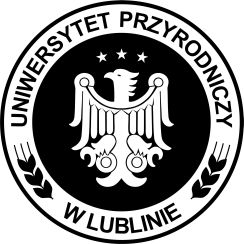 Uniwersytet Przyrodniczy w LublinieNIP 712-010-37-75, REGON 000001896tel. 081 445-66-03, 445-60-73, fax. 081 445-67-30Znak sprawy: AZP/PN/15/2014Przetarg nieograniczony, znak sprawy AZP/PN/15/2014„Oferta na dostawę urządzeń i narzędzi warsztatowych dla Centrum Innowacyjno-Wdrożeniowego Nowych Technik i Technologii w Inżynierii Rolniczej przy ul. Głębokiej 28 w Lublinie z podziałem na 3 części:w zakresie części …………………………Nie otwierać przed dniem 23.05.2014 r  przed godz. 1215.                            C NPB = ------------ x 100                                       CR	1. Zamawiający: Uniwersytet Przyrodniczy w Lublinie, Centrum Innowacyjno-                             Wdrożeniowe Nowych Technik i Technologii w Inżynierii Rolniczej2. Osoba do kontaktów: dr inż. Paweł Krzaczek    telefon stacjonarny: 81-531-97-19, mail: pawel.krzaczek@up.lublin.pl3. Miejsce dostawy:  ul. Głęboka 28, 20-612 Lublin    Nazwa Jednostki: Zakład Elektrotechniki i Systemów Pomiarowych    Pokój/pomieszczenie nr: 3.281. Zamawiający: Uniwersytet Przyrodniczy w Lublinie, Centrum Innowacyjno-                             Wdrożeniowe Nowych Technik i Technologii w Inżynierii Rolniczej2. Osoba do kontaktów: dr inż. Paweł Krzaczek    telefon stacjonarny: 81-531-97-19, mail: pawel.krzaczek@up.lublin.pl3. Miejsce dostawy:  ul. Głęboka 28, 20-612 Lublin    Nazwa Jednostki: Zakład Elektrotechniki i Systemów Pomiarowych    Pokój/pomieszczenie nr: 3.281. Zamawiający: Uniwersytet Przyrodniczy w Lublinie, Centrum Innowacyjno-                             Wdrożeniowe Nowych Technik i Technologii w Inżynierii Rolniczej2. Osoba do kontaktów: dr inż. Paweł Krzaczek    telefon stacjonarny: 81-531-97-19, mail: pawel.krzaczek@up.lublin.pl3. Miejsce dostawy:  ul. Głęboka 28, 20-612 Lublin    Nazwa Jednostki: Zakład Elektrotechniki i Systemów Pomiarowych    Pokój/pomieszczenie nr: 3.281. Zamawiający: Uniwersytet Przyrodniczy w Lublinie, Centrum Innowacyjno-                             Wdrożeniowe Nowych Technik i Technologii w Inżynierii Rolniczej2. Osoba do kontaktów: dr inż. Paweł Krzaczek    telefon stacjonarny: 81-531-97-19, mail: pawel.krzaczek@up.lublin.pl3. Miejsce dostawy:  ul. Głęboka 28, 20-612 Lublin    Nazwa Jednostki: Zakład Elektrotechniki i Systemów Pomiarowych    Pokój/pomieszczenie nr: 3.28Lp.Oczekiwane  parametry techniczneWartość wymaganaWartość oferowana1.Urządzenie plazmowe1 szt.plazma niskotemperaturowaTAKpojemność komory roboczej nie mniej niż2,0 dm3pompa próżniowa z filtrem TAKdoprowadzenie gazuTAKuchwyt obrabianych elementów co najmniej1 szt.sterowanie czasem procesuTAKpomiar ciśnienia w komorze roboczejTAKwskaźnik temperaturyTAKwskaźnik mocy generatoraTAKgenerator wysokiej częstotliwości, co najmniej 13 MHzwspółpraca z PCTAK1/Szkolenie dla min. 2 osób w siedzibie zamawiającegoTAK2/ Dostawa do 23 czerwca 2014r.TAK1. Zamawiający: Uniwersytet Przyrodniczy w Lublinie, Centrum Innowacyjno-Wdrożeniowe Nowych Technik i Technologii w Inżynierii Rolniczej2. Osoba do kontaktów: dr inż. Paweł Krzaczek    telefon stacjonarny: 81-531-97-19, mail: pawel.krzaczek@up.lublin.pl3. Miejsce dostawy: ul. Głęboka 28, 20-612 Lublin    Nazwa Jednostki: Katedra Energetyki i Pojazdów    Pokój/pomieszczenie nr:  Budynek B, pom. 1.55,1. Zamawiający: Uniwersytet Przyrodniczy w Lublinie, Centrum Innowacyjno-Wdrożeniowe Nowych Technik i Technologii w Inżynierii Rolniczej2. Osoba do kontaktów: dr inż. Paweł Krzaczek    telefon stacjonarny: 81-531-97-19, mail: pawel.krzaczek@up.lublin.pl3. Miejsce dostawy: ul. Głęboka 28, 20-612 Lublin    Nazwa Jednostki: Katedra Energetyki i Pojazdów    Pokój/pomieszczenie nr:  Budynek B, pom. 1.55,1. Zamawiający: Uniwersytet Przyrodniczy w Lublinie, Centrum Innowacyjno-Wdrożeniowe Nowych Technik i Technologii w Inżynierii Rolniczej2. Osoba do kontaktów: dr inż. Paweł Krzaczek    telefon stacjonarny: 81-531-97-19, mail: pawel.krzaczek@up.lublin.pl3. Miejsce dostawy: ul. Głęboka 28, 20-612 Lublin    Nazwa Jednostki: Katedra Energetyki i Pojazdów    Pokój/pomieszczenie nr:  Budynek B, pom. 1.55,1. Zamawiający: Uniwersytet Przyrodniczy w Lublinie, Centrum Innowacyjno-Wdrożeniowe Nowych Technik i Technologii w Inżynierii Rolniczej2. Osoba do kontaktów: dr inż. Paweł Krzaczek    telefon stacjonarny: 81-531-97-19, mail: pawel.krzaczek@up.lublin.pl3. Miejsce dostawy: ul. Głęboka 28, 20-612 Lublin    Nazwa Jednostki: Katedra Energetyki i Pojazdów    Pokój/pomieszczenie nr:  Budynek B, pom. 1.55,Lp.Oczekiwane  parametry techniczneWymagane parametry techniczneOferowane parametry techniczne1. 2.3.4.1.Zestaw samochodowy generatora wodoru – szt. 3Zestaw samochodowy generatora wodoru – szt. 3Zestaw samochodowy generatora wodoru – szt. 3Zestaw ma umożliwiać produkcję wodoru w pojeździe samochodowym przy pomocy elektrolizera typu sucha cela, zawierać zbiornik elektrolitu, oczyszczacz gazu z resztek piany i elektrolitu (bubbler), osuszacz gazu, zawór zapobiegający cofaniu się płomienia typu flashback, przekaźnik, bezpiecznik, przewody cieczy, przewód gazu, złączki elektryczne oraz instrukcję montażu w pojazdach samochodowych.TakGenerator wodoru do silników spalinowych o pojemności do 2500cm3 – szt. 2TakGenerator wodoru do silników spalinowych o pojemności do 4000cm3 – szt. 1TakElektrolizer typu sucha celaIlość blach reakcyjnych elektrolizeramin. 16Materiał blach aktywnychstal kwasoodporna 316TiOtwory przelewowetakMateriał uszczelekguma EPDMPojemność zbiornika wyrównawczegomin. 1,5lZbiornik wyrównawczy - z wlotem i wylotem elektrolitu, wylotem czystego wodoru oraz powrotem do oczyszczaczaTakOczyszczacz gazu z resztek piany i elektrolitu (bubbler)TakSterownik z regulacją szerokości impulsów PWMTakElement wyjściowy sterownika PWMMOSFET IRFP064Stały prąd maksymalny sterownika PWM40ARegulacja potencjometremZasilanie sterownika w zakresie12-30V DCSterownik wewnętrzny z amperomierzemMin. 60AWodorotlenek potasu KOH do sporządzania elektrolitumin. 1 kg/zestawOsuszacz gazuTakzawór zapobiegający cofaniu się płomienia typu flashbackTakprzekaźniktak, min. 40ABezpiecznik wraz z gniazdemTopikowy, min. 30APrzewody cieczyolejoodporne, elastyczne, odcinki min. po 3mPrzewód gazuolejoodporny, elastyczny, min. 3mZłącza elektryczne do montażu układuTakPrzedłużacz czujnika tlenuTakInstrukcja montażu w języku polskimTak2.Generator zimnej pary – 2 szt.Generator zimnej pary – 2 szt.Generator zimnej pary – 2 szt.wymaganyZestaw umożliwiający produkcję zimnej pary w pojeździe samochodowym wprowadzanej następnie do kolektora ssącego silnika spalinowego. Zestaw ma zawierać zbiornik płynu, pompę, generator pary, przewody doprowadzające ciecz do generatora oraz parę do kolektora ssącego, komplet przewodów elektrycznych wraz ze złączkami, komplet opasek zaciskowych przewodów zasilających, bezpiecznik z gniazdem oraz instrukcję montażu w pojazdach samochodowych.TakGenerator zimnej pary do silników spalinowych o pojemności do 4000cm3 – szt. 2do 4000cm3Zasilanie12/24V DC230V AcZbiornik płynuMin. 2lPompa zasilającaElektryczna, 12/24V DC min. 100WGenerator paryZe stali gatunkowej nierdzewnejPrzewody doprowadzające ciecz oraz paręolejoodporne, elastyczne, odcinki min. po 3mOpaski zaciskowe przewodów cieczy oraz paryTakKompletne przewody elektryczne niezbędne do podłączenia układu w pojeździeTakBezpiecznik wraz z gniazdemTopikowy, min. 10AInstrukcja montażu w języku polskimTak1/ Dostawa do 23 czerwca 2014r.TAK1. Zamawiający: Uniwersytet Przyrodniczy w Lublinie, Centrum Innowacyjno-Wdrożeniowe Nowych Technik i Technologii w Inżynierii Rolniczej2. Osoba do kontaktów: dr inż. Paweł Krzaczek    telefon stacjonarny: 81-531-97-19, mail: pawel.krzaczek@up.lublin.pl3. Miejsce dostawy: ul. Głęboka 28, 20-612 Lublin    Nazwa Jednostki: Katedra Eksploatacji Maszyn i Zarządzania Procesami Produkcyjnymi    Pokój/pomieszczenie nr: 641. Zamawiający: Uniwersytet Przyrodniczy w Lublinie, Centrum Innowacyjno-Wdrożeniowe Nowych Technik i Technologii w Inżynierii Rolniczej2. Osoba do kontaktów: dr inż. Paweł Krzaczek    telefon stacjonarny: 81-531-97-19, mail: pawel.krzaczek@up.lublin.pl3. Miejsce dostawy: ul. Głęboka 28, 20-612 Lublin    Nazwa Jednostki: Katedra Eksploatacji Maszyn i Zarządzania Procesami Produkcyjnymi    Pokój/pomieszczenie nr: 641. Zamawiający: Uniwersytet Przyrodniczy w Lublinie, Centrum Innowacyjno-Wdrożeniowe Nowych Technik i Technologii w Inżynierii Rolniczej2. Osoba do kontaktów: dr inż. Paweł Krzaczek    telefon stacjonarny: 81-531-97-19, mail: pawel.krzaczek@up.lublin.pl3. Miejsce dostawy: ul. Głęboka 28, 20-612 Lublin    Nazwa Jednostki: Katedra Eksploatacji Maszyn i Zarządzania Procesami Produkcyjnymi    Pokój/pomieszczenie nr: 641. Zamawiający: Uniwersytet Przyrodniczy w Lublinie, Centrum Innowacyjno-Wdrożeniowe Nowych Technik i Technologii w Inżynierii Rolniczej2. Osoba do kontaktów: dr inż. Paweł Krzaczek    telefon stacjonarny: 81-531-97-19, mail: pawel.krzaczek@up.lublin.pl3. Miejsce dostawy: ul. Głęboka 28, 20-612 Lublin    Nazwa Jednostki: Katedra Eksploatacji Maszyn i Zarządzania Procesami Produkcyjnymi    Pokój/pomieszczenie nr: 64Lp.Oczekiwane parametry techniczneWartość wymaganaWartość oferowana1. Kuwety z kompletem przekładek do zbioru materiałów granulowanych (kształt i wykonanie zgodnie z normą PN-91/R-55029-Z3)a)Szerokość kuwetyb)Długość kuwetyc)Wysokość kuwetyd)Szerokość dna kuwety e)Grubość ścianki kuwety nie mniej niżf)Szerokość przekładek (kratki)g)Długość przekładek (kratki)h)Wysokość górnej krawędzi przekładeki)Szerokość dolnej krawędzi przekładekj)Grubość ścianki przekładki nie mniej niżk)Połączenie przekładek – krzyżowe (tzw. kratka)TAKl)Ilość wszystkich przekładek w kratce nie mniej niż18ł) Ilość kuwet z przekładkami – nie mniej niż100m)Materiałblacha ST3Sn)Zabezpieczenie antykorozyjne farba czarna wodorozcieńczalna do gruntowania elektroforetycznego o)Warstwa ochronnafarba ftalowo-karbamidowa RAL 6010p1/ Dostawa do 23 czerwca 2014r.TAK